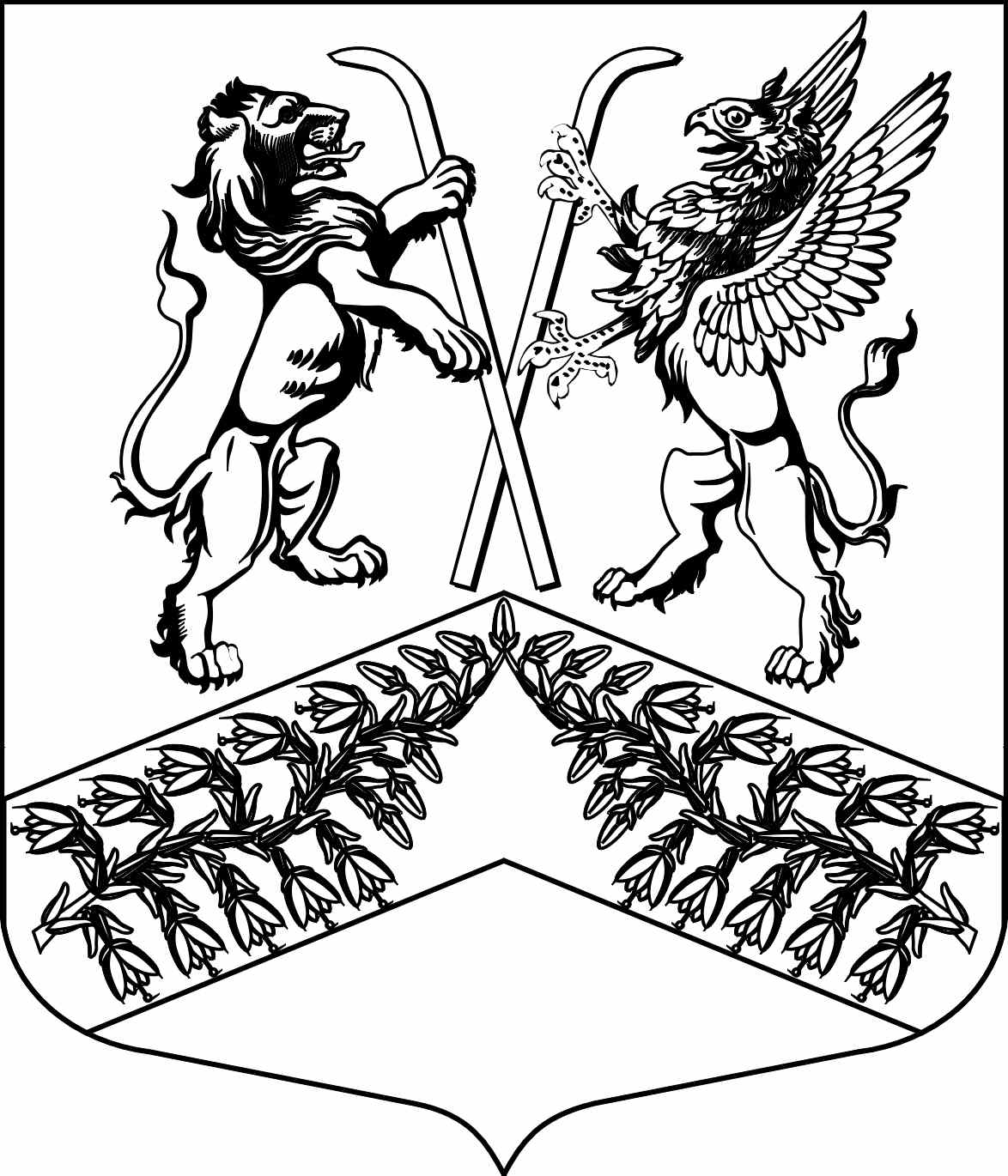 Муниципальное образование«Юкковское сельское поселение»Всеволожского муниципального района Ленинградской областиС О В Е Т   Д Е П У Т А Т О ВР Е Ш Е Н И Е30.09.2021                                                                                №  _20____     дер. ЮккиО внесении изменений в решение совета депутатов муниципального образования «Юкковское сельское поселение» Всеволожского муниципального района Ленинградской области от 07.10.2019 № 9 В целях организации деятельности депутатов совета депутатов муниципального образования «Юкковское сельское поселение» Всеволожского муниципального района Ленинградской области и осуществления бюджетного процесса в полном объеме, 
на основании Устава муниципального образования «Юкковское сельское поселение» Всеволожского муниципального района Ленинградской области, совет депутатов муниципального образования «Юкковское сельское поселение» Всеволожского муниципального района Ленинградской области  р е ш и л:Внести в решение совета депутатов муниципального образования «Юкковское сельское поселение» Всеволожского муниципального района Ленинградской области 
от 07.10.2019 № 9 «О создании постоянной комиссии по бюджету и экономическому развитию совета депутатов муниципального образования «Юкковское сельское поселение» Всеволожского муниципального района Ленинградской области» изменение:– пункт 3 изложить в следующей редакции:«3. Утвердить состав постоянной комиссии по бюджету и экономическому развитию совета депутатов муниципального образования «Юкковское сельское поселение» Всеволожского муниципального района Ленинградской области четвертого созыва:председатель комиссии: Волотовская Ольга Станиславовначлены комиссии:1) Янкунова Лариса Ильинична2) Захаров Сергей Валентинович 3) Волков Руслан Николаевич».Настоящее решение вступает в силу с даты принятия.Настоящее решение подлежит опубликованию в газете «Юкковские ведомости» и размещению на официальном сайте муниципального образования «Юкковское сельское поселение» Всеволожского муниципального района Ленинградской области в сети Интернет http://www.ykki.ru.Глава муниципального образования          _____________                   О.Е. Сапожникова